Date :  					Heure : 				Nom du superviseur(e) :  						SECTION 1 : INFORMATION GÉNÉRALE (imprimer svp)Nom(s) de(s) employé(s) faisant le rapport :	_______________________________    Classification :  				Département :  					Date de l’événement : ________________ 	Heure de l’événement : ________________ Relai de 7,5 heures		 Relai de 11,25 heures	 Relai de 	 heures		 Jour				 Soirée   			 NuitSECTION 2 : DÉTAILS DE L’INCIDENT / CONDITIONS DE TRAVAILFournir une courte description de l’incident :  _______________________________			Cochez svp :  	 Est-ce un incident isolé ?  	       OU		  Une situation de longue durée ?*S’il existait un manque de personnel pendant l’incident en question (y inclut le personnel de soutien), veuillez cocher laquelle (lesquelles) s’applique(ent) :        	 Congés/vacances		 Congé(s) de maladie	      Poste(s) vacant(s)SECTION 3 : LES FAITS CONTRIBUANTS À L’INCIDENT Veuillez cocher le(s) facteur(s) que vous pensez ont contribué à la charge de travail, s’il y a lieu : Modification de l’acuité du patient.  Fournir les détails : Le nombre d’admission  _____________       Le nombre de libération ______________ Manque d’équipement / Défectuosité de l’équipement et/ou fournitures.  Fournir les détails :    ______________________________________________________________________________________________________ Autre : (prière de fournir des détails)SECTION 4 : RÉSOLUTIONAu moment où la charge de travail a commencé, est -ce que vous avez discuté avec votre superviseur(e)				 Oui		 Non        Fournir les détails :   										Est-ce qu’il y a eu une résolution ?   	 Oui		 NonAvez-vous discuté de l’incident avec le(la) superviseur(e) (ou personne désignée) lors de leur arrivée au travail ?			 Oui		 NonFournir les détails :   											Est-ce qu’il y a eu une résolution ?	   	 Oui		 NonSECTION 5 : RECOMMENDATIONS Cocher, s’il y a lieu, les questions vous pensez doivent être adressées pour éviter un événement semblable :SECTION 6 : SIGNATURE(S) DE(S) L’EMPLOYÉ(ES) Les mesures correctives ne répondent pas adéquatement à nos préoccupations.Signature :  _____________________________________________________________________________________Signature :   ____________________________________________________________________________________Date soumise :  _______________________________________________________________________Prière de retourner le Formulaire sur la Charge de travail à un membre de l’Exécutif de votre section locale. scb491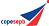 Novembre 2016  Perfectionnement professionnel   Formation additionnelle   Formation additionnelle   Révision du rationnel personnel-patient  Révision des politiques et procédures   Modifier le début/arrêt des relais.	Prière de fournir les détails :  Modifier le travail habituel / quota   Modifier le travail habituel / quota   Modifier le travail habituel / quota   Rajustement du personnel   Remplacement des congés de maladie et de vacances   Remplacement des congés de maladie et de vacances   Remplacement des congés de maladie et de vacances   Équipement (prière de fournir les détails)  Équipement (prière de fournir les détails)  Équipement (prière de fournir les détails)  Équipement (prière de fournir les détails)  Équipement (prière de fournir les détails)  Équipement (prière de fournir les détails)  Autre :   Autre :   Autre :   Autre :   Autre :   Autre : 